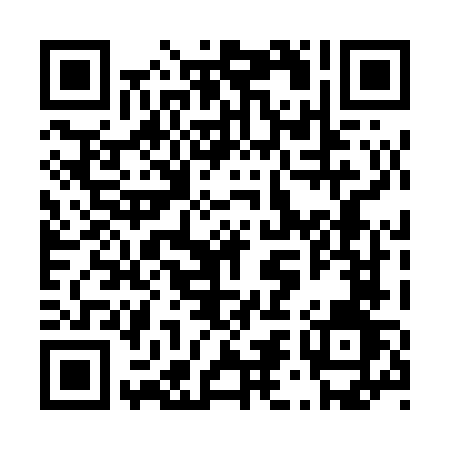 Ramadan times for Ruijin, ChinaMon 11 Mar 2024 - Wed 10 Apr 2024High Latitude Method: Angle Based RulePrayer Calculation Method: Muslim World LeagueAsar Calculation Method: ShafiPrayer times provided by https://www.salahtimes.comDateDayFajrSuhurSunriseDhuhrAsrIftarMaghribIsha11Mon5:135:136:2912:263:506:236:237:3512Tue5:125:126:2812:263:506:236:237:3513Wed5:115:116:2712:253:506:246:247:3614Thu5:105:106:2612:253:506:246:247:3615Fri5:095:096:2512:253:506:256:257:3716Sat5:085:086:2412:253:506:256:257:3717Sun5:075:076:2312:243:506:266:267:3818Mon5:055:056:2212:243:506:266:267:3819Tue5:045:046:2112:243:506:276:277:3920Wed5:035:036:2012:233:506:276:277:3921Thu5:025:026:1912:233:506:286:287:4022Fri5:015:016:1812:233:506:286:287:4023Sat5:005:006:1712:223:506:296:297:4124Sun4:594:596:1612:223:506:296:297:4125Mon4:584:586:1512:223:506:306:307:4226Tue4:574:576:1312:223:496:306:307:4327Wed4:554:556:1212:213:496:306:307:4328Thu4:544:546:1112:213:496:316:317:4429Fri4:534:536:1012:213:496:316:317:4430Sat4:524:526:0912:203:496:326:327:4531Sun4:514:516:0812:203:496:326:327:451Mon4:504:506:0712:203:496:336:337:462Tue4:484:486:0612:193:496:336:337:463Wed4:474:476:0512:193:486:346:347:474Thu4:464:466:0412:193:486:346:347:475Fri4:454:456:0312:193:486:356:357:486Sat4:444:446:0212:183:486:356:357:497Sun4:434:436:0112:183:486:366:367:498Mon4:414:416:0012:183:486:366:367:509Tue4:404:405:5912:173:476:366:367:5010Wed4:394:395:5812:173:476:376:377:51